Publicado en  el 13/05/2015 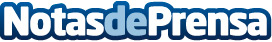 Cruz Roja promueve el reencuentro de las familias separadas por conflictos, crisis o desastresDatos de contacto:Nota de prensa publicada en: https://www.notasdeprensa.es/cruz-roja-promueve-el-reencuentro-de-las_1 Categorias: Solidaridad y cooperación http://www.notasdeprensa.es